IV Областной интеллектуально-спортивный марафон «Науки будущего»ПоложениеОбщие положения:Настоящее положение устанавливает порядок и условия проведения Марафона учащихся общеобразовательных учреждений города Калининграда и области.IV Интеллектуально-спортивный марафон «Науки будущего» 2016 года проводится МАОУ СОШ № 33 совместно с Информационным центром по атомной энергии, при поддержке КОИРО в рамках сетевого взаимодействия опорных школ физико-математического образования. Цель Марафона:Поднятие престижа физико-математического образования как важнейшего компонента интеллектуального и творческого развития личности, подготовки к условиям жизни и деятельности в современном индустриальном обществе.Задачи Марафона:выявление и развитие творческих способностей учащихся, познавательного интереса к изучению наук естественно-научного цикла.повысить степень вовлеченности учащихся в учебно-творческую деятельность;создать условия стимулирования интеллектуального потенциала ученика;расширить кругозор, закрепить знания, развить находчивость, смекалку, пробудить интерес к различным областям науки, техники;пропаганда научных знаний;ранняя профориентация школьников.Направленность: научно-практическая.Участники:К участию в Марафоне приглашаются команды обучающихся 9 классов муниципальных общеобразовательных учреждений города и области, учреждений дополнительного образования детей, а также обучающиеся других территорий присутствия предприятий Госкорпорации «Росатом», проявивших склонность и интерес к инженерно-техническим профессиям.В составе команды шесть знатоков естественно-научных дисциплин (физики, химии, биологии, информатики). Руководитель команды – не более 2х человек. Количество команд-участников от каждой школы в рамках дистанционного этапа не ограничено.Сроки проведения 08.09.2016 - 23.09.2016Дистанционный этап: с 08.09.2016 по 15.09.2016.Подведение итогов дистанционного этапа с 16.09.2016 по 19.09.2016 (с публикацией на сайтах центра и МАОУ СОШ № 33)Очный этап: 23.09.2016.Подведение итогов очного этапа и награждение: 23.09.2016.Идея Марафона:Физико-математическое образование занимает одно из ведущих мест, что определяется безусловной практической значимостью естественно-математических наук, их возможностями в развитии и формировании мышления человека, вкладом в создание представлений о научных методах познания действительности.Интеллектуально-спортивный марафон «Науки будущего» учащихся общеобразовательных учреждений позволит мобилизовать потенциал технических ВУЗов, Центров дополнительного образования, предприятий и учреждений города Калининграда и области для проведения ранней профориентации школьников, ознакомления с рынком труда в этой области.Условия и порядок проведенияМарафон проходит в 2 этапа: дистанционный (заочный) и очный.В рамках дистанционного этапа, который проходит с 08.09.2016 (с 9-00) по 15.09.2016 (до 18-00), проводится прием анкет-заявок на участие и решений заданий, размещенных по ссылке (Приложение № 1), дополнительная ссылка будет опубликована на сайте Информационного центра http://klgd.myatom.ru (см. п. 6.4).Срок окончания приёма заявок и решений на дистанционный (заочный) тур – 15.09.2016 до 18-00. Заявки и решения, присланные после указанного времени – не учитываются.Задания этапа, требующие развернутого ответа, оформляются на листах формата А4 разборчивым подчерком и понятными чертежами и/или рисунками, возможно использование электронной обработки решений.Ответы на задания готовятся в виде отдельных файлов, подписанных по образцу: номер задания название команды, например: 1 Марафонцы, где 1 – номер задания, «Марафонцы» - название команды, указанное в анкете-заявке.Все файлы ответов архивируются в виде архива (.zip), загружаете архив на любое облачное хранилище и ссылку на данный файл вписываете в заполненную анкету-заявку (Приложение № 1).Пустую анкету без ссылки на архив с файлами ответов на задания не высылать.Организаторы марафона не несут ответственности за нерабочие ссылки на материалы, неверно названные файлы присланных работ, нечитаемый текст (плохое качество, засвеченность / затемненность), затрудняющие проверку и оценивание материала.В случае выявления случаев переписывания ответа с сети Интернет, организаторы конкурса оставляют за собой право обнулить результаты задания или дисквалифицировать всю команду.Задания этого года используют технологию QR-кодирования.Ответы на задания дистанционного этапа будут опубликованы с 19.09.2016 года на сайте организаторов (см. п. 6.4).Результаты дистанционного этапа Победителями этапа будут считаться 6 команд (или более при одинаковом количестве результирующих баллов), набравших наибольшее количество баллов за решение задач отборочного этапа.Списки победителей будут опубликованы 19 сентября 2016 года на сайтах организаторов: Информцентра и МАОУ СОШ № 33 (см. п. 6.4).Руководители команд, прошедших отборочный этап будут оповещены по мобильной связи и электронной почте (обязательно укажите верные координатные данные при заполнении анкеты-заявки на участие).Для победителей дистанционного тура необходимо заполнить анкету для участия в очном этапе тура.Очный этап Участвуют 6 команд-победителей по итогам дистанционного отбораКомандам необходимо зарегистрироваться в анкете-заявке для финалистов (Приложение № 2). Анкета активна для заполнения с 16.09.2016 с 9-00. Состав команды: 5 членов команды + 1 капитан команды (6 человек в общем), не более 2х руководителей (сопровождающих), 1 фото-корреспондент команды с отдельным заданием (Приложение № 3). Проводится 25.09.2016 на базе МАОУ СОШ №33 г. Калининграда (точное время и список необходимых принадлежностей будут опубликованы дополнительно). К началу очного этапа Марафона каждая команда готовит творческое представление команды (можно использовать презентации, костюмы, аудио-, видеофрагменты и т.п.).Общая продолжительность представления команды – не более 5-7 минут.Все медиа-материалы для сопровождения домашнего задания командам-участникам необходимо выслать до 22 сентября 2016 года не позднее 15 часов на электронный адрес klgdnuclearcenter@gmail.com и algowa@yandex.ru с темой письма «Марафон 2016». Уведомить о необходимых условиях выступления. Дубль материала обязательно иметь на флеш-носителе.Оборудование, предоставляемое школой-организатором для выступления:Проектор и переносной экран 200х200 (расположение – центр сцены).Микрофоны – 3 штуки.Ноутбук со звуковым выходом на колонки (при необходимости, возможно подключение вашего ноутбука)Задания очного этапа Марафона будет включать в себя перемещения по учебному зданию и прилагаемой территории школы в процессе решения различных задач в рамках предметов естественно-научного цикла.Для этапа будет использоваться технология QR-кода.Контакты организаторовПо вопросам технической поддержки дистанционного тура - Замятина Ольга Владимировна, методист по ИКТ МАОУ СОШ № 33, м.т. 89062198857, e-mail: algowa@yandex.ru.По организационным вопросам - Махно Елена Сергеевна, учитель физики МАОУ СОШ № 33, м.т. 89062133811.Координаторы Информационного центра по атомной энергии - Суханов Михаил Владимирович, Краснов Павел Юрьевич, тел. 95-00-16.Сайты организаторов Марафона:Информационного центра http://klgd.myatom.ruМАОУ СОШ № 33 http://maou33.ruПриложение № 1ДИСТАНЦИОННЫЙ ТУРПрямая ссылка на анкету-заявку участников и перечень заданий дистанционного этапа: http://goo.gl/nXF3xK (если не срабатывает гиперссылка, то скопировать или вводить в адресную строку браузера строго соблюдая регистр букв) или воспользуйтесь технологией QR-кода: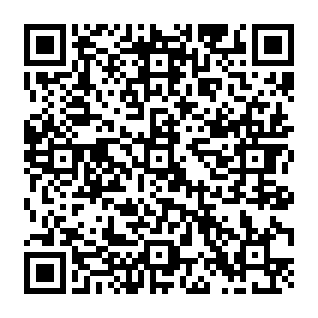 Дополнительно ссылка на анкету-заявку участников и перечень заданий, а также информация о системе оценивания заданий дистанционного этапа будет опубликована на сайте Информационного центра http://klgd.myatom.ru и на сайте МАОУ СОШ № 33 http://maou33.ru.По технический вопросам обращаться к техническому оператору тура (см. п. 6.1)Приложение № 2ОЧНЫЙ ТУР (ТОЛЬКО ДЛЯ ФИНАЛИСТОВ)Прямая ссылка на анкету-заявку участников и перечень заданий дистанционного этапа: http://goo.gl/qMirlC (если не срабатывает гиперссылка, то скопировать или вводить в адресную строку браузера строго соблюдая регистр букв) или воспользуйтесь технологией QR-кода: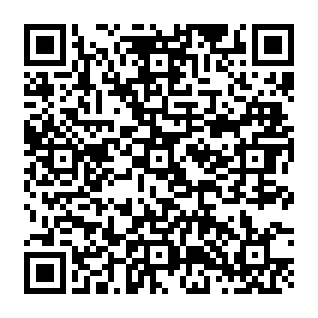 Дополнительно ссылка на анкету-заявку участников будет опубликована на сайте Информационного центра http://klgd.myatom.ru и на сайте МАОУ СОШ № 33 http://maou33.ru.По технический вопросам обращаться к техническому оператору тура (см. п. 6.1)Приложение № 3ФОТОКОРРЕСПОНДЕНТВводится новый участник марафона – фотокорреспондент, который работает только на очном этапе марафона, в виде отдельного фотоконкурса.Ученик 9 класса.Не является участником команды.Участвует в отдельном от команды конкурсе.Сопровождает участников команды в течение всего тура марафона.Задача фотокорреспондента: составить коллаж по заданной теме. Тема коллажа и критерии оценки будут предоставлены непосредственно на очном этапе.Фотооборудование иметь личное, организаторы конкурса не предоставляют фото-технику (зарядные устройства, переходники) в пользование.Компьютерное оборудование для обработки изображения разрешено иметь свое. Организаторы марафона предоставляют 1 ноутбук (советую иметь свой, в этом нет Card-reader, модель 2007 года) с доступом в Интернет, 1 парту и розетку питания 220V.Тренироваться с созданием коллажа можно с помощью он-лайн ресурсов типа:
http://www.fotor.com/ru/collage/ 
http://createcollage.ru/ 
https://www.photovisi.com/ruРазрешено использовать стороннее программное обеспечение (на личном ноутбуке).Время выполнения (оформление коллажа) задания ограничено – 15 минут.Качество результата работы: файл .jpg или .png, не меньше 1500px (по сторонам) при качестве разрешения не ниже 72dpi.Итог работы необходимо передать на флеш-носителе (или по электронной почте) техническому специалисту-организатору турнира (см.п. 6.1).Работа выставляется в конце очного турнира и оценивается по критериям.По технический вопросам обращаться к техническому оператору тура (см. п. 6.1)